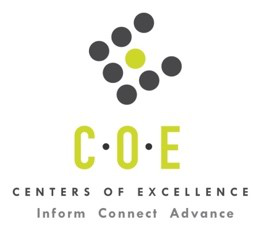 Labor Market Information ReportJournalism OccupationsCity College of San FranciscoPrepared by the San Francisco Bay Center of Excellence for Labor Market ResearchMarch 2022RecommendationBased on all available data, there appears to be an “undersupply” of Journalism workers compared to the demand for this cluster of occupations in the Bay region and in the Mid-Peninsula sub-region (San Francisco, San Mateo counties). There is a projected annual gap of about 2,697 students in the Bay region and 1,043 students in the Mid-Peninsula Sub-Region.IntroductionThis report provides student outcomes data on employment and earnings for TOP 0602.00 Journalism programs in the state and region. It is recommended that these data be reviewed to better understand how outcomes for students taking courses on this TOP code compare to potentially similar programs at colleges in the state and region, as well as to outcomes across all CTE programs at City College of San Francisco and in the region.This report profiles Journalism Occupations in the 12 county Bay region and in the Mid-Peninsula sub-region for exploratory purposes at City College of San Francisco.News Analysts, Reporters, and Journalists (27-3023): Narrate or write news stories, reviews, or commentary for print, broadcast, or other communications media such as newspapers, magazines, radio, or television. May collect and analyze information through interview, investigation, or observation.
  Entry-Level Educational Requirement: Bachelor’s degree
  Training Requirement: None
  Percentage of Community College Award Holders or Some Postsecondary Coursework: 12%Public Relations Specialists (27-3031): Engage in promoting or creating an intended public image for individuals, groups, or organizations. May write or select material for release to various communications media.
  Entry-Level Educational Requirement: Bachelor’s degree
  Training Requirement: None
  Percentage of Community College Award Holders or Some Postsecondary Coursework: 14%Editors (27-3041): Plan, coordinate, or edit content of material for publication. May review proposals and drafts for possible publication. Includes technical editors.
  Entry-Level Educational Requirement: Bachelor’s degree
  Training Requirement: None
  Percentage of Community College Award Holders or Some Postsecondary Coursework: 13%Photographers (27-4021): Photograph people, landscapes, merchandise, or other subjects, using digital or film cameras and equipment. May develop negatives or use computer software to produce finished images and prints. Includes scientific photographers, aerial photographers, and photojournalists.
  Entry-Level Educational Requirement: High school diploma or equivalent
  Training Requirement: Moderate-term on-the-job training
  Percentage of Community College Award Holders or Some Postsecondary Coursework: 34%Proofreaders and Copy Markers (43-9081): Read transcript or proof type setup to detect and mark for correction any grammatical, typographical, or compositional errors. Excludes workers whose primary duty is editing copy. Includes proofreaders of Braille.
  Entry-Level Educational Requirement: Bachelor’s degree
  Training Requirement: None
  Percentage of Community College Award Holders or Some Postsecondary Coursework: 20%Occupational DemandTable 1. Employment Outlook for Journalism Occupations in Bay RegionBay Region includes: Alameda, Contra Costa, Marin, Monterey, Napa, San Benito, San Francisco, San Mateo, Santa Clara, Santa Cruz, Solano and Sonoma CountiesTable 2. Employment Outlook for Journalism Occupations in Mid-Peninsula Sub-regionMid-Peninsula Sub-Region includes: San Francisco, San Mateo CountiesJob Postings in Bay Region and Mid-Peninsula Sub-RegionTable 3. Number of Job Postings by Occupation for latest 12 months (Mar 2021 - Feb 2022)Table 4a. Top Job Titles for Journalism Occupations for latest 12 months (Mar 2021 - Feb 2022) Bay RegionTable 4b. Top Job Titles for Journalism Occupations for latest 12 months (Mar 2021 - Feb 2022)                       Mid-Peninsula Sub-RegionIndustry ConcentrationTable 5. Industries hiring Journalism Workers in Bay RegionTable 6. Top Employers Posting Journalism Occupations in Bay Region and Mid-Peninsula Sub-Region              (Mar 2021 - Feb 2022)Educational SupplyThere are 12 community colleges in the Bay Region issuing 73 awards on average annually (last 3 years ending 2018-19) on TOP 0602.00 Journalism. In the Mid-Peninsula Sub-Region, there are two (2) community colleges that issued 9 awards on average annually (last 3 years) on this TOP code.Table 7. Community College Awards on TOP 0602.00 Journalism in Bay Region Note: The annual average for awards is 2016-17 to 2018-19.Gap AnalysisBased on the data included in this report, there is a large labor market gap in the Bay region with 2,770 annual openings for the Journalism occupational cluster and 73 annual (3-year average) awards for an annual undersupply of 2,697 students. In the Mid-Peninsula Sub-Region, there is also a gap with 1,052 annual openings and 9 annual (3-year average) awards for an annual undersupply of 1,043 students.Student OutcomesTable 8. Four Employment Outcomes Metrics for Students Who Took Courses on TOP 0602.00 JournalismSkills, Certifications and EducationTable 9. Top Skills for Journalism Occupations in Bay Region (Mar 2021 - Feb 2022)Table 10. Certifications for Journalism Occupations in Bay Region (Mar 2021 - Feb 2022)Note: 88% of records have been excluded because they do not include a certification. As a result, the chart above may not be representative of the full sample.Table 11. Education Requirements for Journalism Occupations in Bay Region Note: 45% of records have been excluded because they do not include a degree level. As a result, the chart below may not be representative of the full sample.MethodologyOccupations for this report were identified by use of skills listed in O*Net descriptions and job descriptions in Burning Glass. Labor demand data is sourced from Economic Modeling Specialists International (EMSI) occupation data and Burning Glass job postings data. Educational supply and student outcomes data is retrieved from multiple sources, including CTE Launchboard and CCCCO Data Mart.SourcesO*Net Online
Labor Insight/Jobs (Burning Glass)
Economic Modeling Specialists International (EMSI)
CTE LaunchBoard www.calpassplus.org/Launchboard/
Statewide CTE Outcomes Survey
Employment Development Department Unemployment Insurance Dataset
Living Insight Center for Community Economic Development
Chancellor’s Office MIS systemContactsFor more information, please contact:• Leila Jamoosian, Research Analyst, for Bay Area Community College Consortium (BACCC) and Centers of Excellence (CoE), leila@baccc.net• John Carrese, Director, San Francisco Bay Center of Excellence for Labor Market Research, jcarrese@ccsf.edu or (415) 267-6544Occupation2020 Jobs2025 Jobs5-yr Change5-yr % Change5-yr Total OpeningsAnnual Openings25% Hourly EarningMedian Hourly WageNews Analysts, Reporters,       and Journalists1,4621,66720414%1,195239$20$57Public Relations Specialists9,0579,6095516%5,6231,125$31$65Editors5,5385,9524137%3,969794$29$62Photographers5,3615,245-116-2%2,825565$12$49Proofreaders and Copy Markers29529600%23347$14$46Total21,71322,7691,0565%13,8452,770Source: EMSI 2021.3Source: EMSI 2021.3Source: EMSI 2021.3Source: EMSI 2021.3Source: EMSI 2021.3Source: EMSI 2021.3Source: EMSI 2021.3Source: EMSI 2021.3Source: EMSI 2021.3Occupation2020 Jobs2025 Jobs5-yr Change5-yr % Change5-yr Total OpeningsAnnual Openings25% Hourly EarningMedian Hourly WageNews Analysts, Reporters,       and Journalists17930712771%30160$18$55Public Relations Specialists3,5803,8482677%2,293459$33$66Editors2,1732,51033716%1,774355$35$67Photographers1,4991,458-40-3%774155$14$52Proofreaders and Copy    Markers14214743%11523$16$51Total7,5738,2706979%5,2571,052Source: EMSI 2021.3Source: EMSI 2021.3Source: EMSI 2021.3Source: EMSI 2021.3Source: EMSI 2021.3Source: EMSI 2021.3Source: EMSI 2021.3Source: EMSI 2021.3Source: EMSI 2021.3OccupationBay RegionMid-PeninsulaPublic Relations Specialists4,9852,435Photographers1,219322Editors1,205593Reporters and Correspondents441230Proofreaders and Copy Markers5924Broadcast News Analysts10Source: Burning GlassSource: Burning GlassSource: Burning GlassTitleBayTitleBayContent Strategist173Clinical Research                     Ophthalmic Photographer44Communications Specialist163Copy Editor42Photographer141Editor41Demand Generation Manager115Content Editor38Customer Success Specialist89Senior Content Strategist37Communications Coordinator66Managing Editor36Communications Associate64Assistant - Trainee                Photographer Graduation Event35Content Specialist60Media Planner35Marketing Communications Specialist49Reporter35Source: Burning GlassSource: Burning GlassSource: Burning GlassSource: Burning GlassTitleMid-PeninsulaTitleMid-PeninsulaContent Strategist104Communications Coordinator23Demand Generation Manager88Copy Editor22Communications Specialist67Content Marketing Specialist21Photographer45Content Strategist III21Customer Success Specialist43Content Strategist IV21Communications Associate32Content Editor19Content Specialist32Editor17Media Planner29Public Relations Specialist16Senior Content Strategist24Reporter15Source: Burning GlassSource: Burning GlassSource: Burning GlassSource: Burning GlassIndustry – 6 Digit NAICS (No. American Industry Classification) CodesJobs in Industry (2020)Jobs in Industry (2025)% Change (2020-25)% Occupation Group in Industry (2020)Internet Publishing and Broadcasting and                    Web Search Portals4,6876,08430%18%All Other Professional, Scientific, and Technical Services3,3754,10822%13%Independent Artists, Writers, and Performers2,5032,75410%10%Photography Studios, Portrait6306320%3%Advertising Agencies703625-11%2%Colleges, Universities, and Professional Schools4865187%2%Commercial Photography42354328%2%Colleges, Universities, and Professional Schools (State Government)4064408%2%Local Government, Excluding Education and Hospitals4394380%2%Corporate, Subsidiary, and Regional Managing Offices421383-9%2%Source: EMSI 2021.3Source: EMSI 2021.3Source: EMSI 2021.3Source: EMSI 2021.3Source: EMSI 2021.3EmployerBayEmployerMid-PeninsulaPro Motionpix, Llc118Facebook65University Of California112University Of California46Stanford University86Salesforce38Facebook72Russell Tobin & Associates34Google Inc.69Hearst Media Services33Russell Tobin & Associates58Google Inc.30Apple Inc.51City & County of San Francisco23Shutterfly43Dow Jones & Company22Stanford Medicine41CBS Broadcasting20Salesforce39Wells Fargo19Source: Burning GlassSource: Burning GlassSource: Burning GlassSource: Burning GlassCollegeSubregionAssociateCertificate LowTotalCabrilloSC-Monterey303ChabotEast Bay101Contra CostaEast Bay7310De AnzaSilicon Valley11011Diablo ValleyEast Bay10010LaneyEast Bay202Las PositasEast Bay404Los MedanosEast Bay808OhloneEast Bay314San FranciscoMid-Peninsula347Santa RosaNorth Bay9211SkylineMid-Peninsula112Total621173Source: Data MartSource: Data MartSource: Data MartSource: Data MartSource: Data MartMetric OutcomesBay                  All CTE ProgramsCCSF              All CTE ProgramsState 0602.00Bay 0602.00Mid-Peninsula 0602.00CCSF 0602.00Students with a Job Closely Related to         Their Field of Study74%72%57%77%N/AN/AMedian Annual Earnings for SWP              Exiting Students$47,419$52,800$23,040$25,993$44,463$44,525Median Change in Earnings for SWP         Exiting Students23%18%40%55%13%11%Exiting Students Who Attained the              Living Wage52%48%27%24%33%39%Source: Launchboard Strong Workforce Program Median of 2017 to 2020.Source: Launchboard Strong Workforce Program Median of 2017 to 2020.Source: Launchboard Strong Workforce Program Median of 2017 to 2020.Source: Launchboard Strong Workforce Program Median of 2017 to 2020.Source: Launchboard Strong Workforce Program Median of 2017 to 2020.Source: Launchboard Strong Workforce Program Median of 2017 to 2020.Source: Launchboard Strong Workforce Program Median of 2017 to 2020.SkillPostingSkillPostingSocial Media2,144Adobe Acrobat580Journalism1,437Business-to-Business532Project Management1,403Adobe Creative Suite504Photography1,361Public Relations477Customer Service972Adobe Illustrator473Content Management940Media Relations468Budgeting912Copy Editing447Adobe Photoshop880Proofreading427Scheduling849Thought Leadership410Newsletters792Salesforce408Adobe Indesign691Digital Marketing396Content Development679Social Media Platforms395Marketing621Content Management Systems (CMS)394Facebook592Copywriting393Source: Burning GlassSource: Burning GlassSource: Burning GlassSource: Burning GlassCertificationPostingCertificationPostingDriver's License794Business License9Project Management Certification24Certified in Adobe Photoshop5Security Clearance14IT Infrastructure Library (ITIL) Certification4First Aid Cpr Aed14Certified ScrumMaster (CSM)4Project Management Professional           (PMP)10Six Sigma Certification3Source: Burning GlassSource: Burning GlassSource: Burning GlassSource: Burning GlassEducation (minimum advertised)Latest 12 Mos. PostingsPercent 12 Mos. PostingsHigh school or vocational training45611%Associate's degree1534%Bachelor's degree and higher3,70885%Source: Burning GlassSource: Burning GlassSource: Burning Glass